 		                Dells Waterpark Classic– November 16- 18, 2018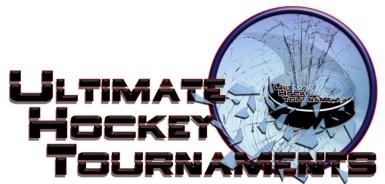                                                    Bantam B/House Division		    Tournament FormatFour team with each team playing 3 preliminary round games. At that conclusion, 1st plays 2nd place for the Championship.  The 3rd and 4th place teams play in a consolation game. Standings		Game Results	TeamPoints Gm1Points Gm2Points Gm3Total PointsTiebreakersYellowjackets Hockey (wagler), IL.0000Midwest Blackbirds, IN.2204Elmbrook Hockey, WI.2226Yellowjackets Hockey, (dushane), IL.0022Fri 8:30 8:30PmPmDells Poppy RinkDells Poppy RinkYellowjackets (wagler)Yellowjackets (wagler)0vs.vs.vs.ElmbrookElmbrookElmbrook5Fri  9:45 9:45PmPmDells Poppy RinkDells Poppy RinkYellowjackets (dushane)Yellowjackets (dushane)2vs.vs.vs.BlackbirdsBlackbirdsBlackbirds3Sat11:45 11:45 AmAmReedsburg ArenaReedsburg ArenaElmbrookElmbrook5vs.vs.vs.Yellowjackets (dushane)Yellowjackets (dushane)Yellowjackets (dushane)0Sat11:4511:45AmAmSauk Prairie RinkSauk Prairie RinkBlackbirdsBlackbirds3vs.vs.vs.Yellowjackets (wagler)Yellowjackets (wagler)Yellowjackets (wagler)1Sat  7:00  7:00PmPmDells Poppy RinkDells Poppy RinkYellowjackets (wagler)Yellowjackets (wagler)1vs.vs.vs.Yellowjackets (dushane)Yellowjackets (dushane)Yellowjackets (dushane)6Sat  8:15  8:15PmPmDells Poppy RinkDells Poppy RinkElmbrookElmbrook7vs.vs.vs.BlackbirdsBlackbirdsBlackbirds2HOMEHOMEHOMEAWAYAWAYAWAYAWAYSundaySunday 10:30 10:30AmAmReedsburg Arena3rd Place Yellowjackets (dushane)    3-1Yellowjackets (dushane)    3-1Yellowjackets (dushane)    3-14th Place 4th Place Yellowjackets (wagler)                       ConsolationYellowjackets (wagler)                       ConsolationYellowjackets (wagler)                       ConsolationYellowjackets (wagler)                       ConsolationSunday    Sunday    1:001:00PmPmDells Poppy Rink1st Place ElmbrookElmbrookElmbrook2nd Place2nd Place2nd PlaceBlackbirds                                     ChampionshipBlackbirds                                     ChampionshipBlackbirds                                     Championship